ПЛАН-КОНСПЕКТ УРОКА 
Площадь. Формула площади прямоугольника.Цель  урока: формировать представление о площади; познакомить  учащихся с правилом нахождения площади прямоугольника и его использованием при решении несложных задач. Планируемые результаты:  учащиеся научатся  находить площадь прямоугольника и квадрата по формулам :  S = a · b, S = a2; рассуждать и делать выводы; слушать собеседника и вести диалог; работать в паре и группе; излагать и аргументировать свою точку зрения; оценивать себя и товарищей. 10. Задачи:- образовательные (формирование познавательных УУД):   научить в процессе реальной ситуации использовать определения следующих понятий:  «площадь прямоугольника», «площадь квадрата», вычислять площадь фигуры по количеству квадратных сантиметров, уложенных в ней,  вычислять площади квадратов и прямоугольников по формулам. Решать задачи, используя свойства равновеликих фигур.- воспитательные (формирование коммуникативных и личностных УУД):   умение слушать и вступать в диалог, участвовать в коллективном обсуждении проблем, интегрироваться в группу сверстников и строить продуктивное взаимодействие, воспитывать ответственность и аккуратность.- развивающие (формирование регулятивных УУД)развивать умение анализировать, сравнивать, обобщать, делать выводы, развивать внимание, формировать коммуникативную компетенцию учащихся; выбирать способы решения задач в зависимости от конкретных условий; рефлексия способов и условий действия, контроль и оценка процесса и результатов деятельности. 11.Тип урока : усвоение  новых знаний.12 .Методы:по источникам знаний: словесные, наглядные;по степени взаимодействия учитель-ученик: эвристическая беседа;относительно дидактических задач: подготовка к восприятию;относительно характера познавательной деятельности: репродуктивный, частично-поисковый.13.Формы работы учащихся: Фронтальная, парная, индивидуальная, групповая.14.Организация деятельности учащихся на уроке:-самостоятельно выходят на проблему и решают её;-самостоятельно определяют тему, цели урока;-выводят определение и правило среднего арифметического нескольких чисел;-работают с текстом учебника; -работают с технологической картой при выполнении заданий;-отвечают на вопросы;-решают самостоятельно задачи;-оценивают себя и друг друга;-рефлектируют.15.Необходимое техническое оборудование: Компьютер, проектор, , учебники по математике, раздаточный материал ,электронная презентация, выполненная в программе Power Point16.Структура и ход  урокаТехнологическая карта урока математики в 5 классе по учебнику Виленкина Н.Я.ФИО (полностью)Манухина Людмила АлександровнаМесто работыГБОУ  « Ильменская  общеобразовательная школа»ДолжностьУчитель математикиПредметматематикаКласс5Тема и номер урока в темеДата проведенияПлощадь. Формула площади прямоугольника. ( первый урок).21.11.2014Базовый учебник1.Виленкин Н.Я., Жохов В.И., Чесноков А.С., Шварцбурд С.И. Математика: Учебник для 5 класса общеобразовательных учреждений / Н.Я.Виленкин и др. - 16-е изд., перераб. – М.: Мнемозина, 2009№№Этап урокаЭтап урокаЗадачи этапаДеятельность учителяДеятельность ученикаВремя(в мин.)Время(в мин.)Формируемые УУДФормируемые УУДФормируемые УУДФормируемые УУДФормируемые УУДФормируемые УУДФормируемые УУДФормируемые УУД№№Этап урокаЭтап урокаЗадачи этапаДеятельность учителяДеятельность ученикаВремя(в мин.)Время(в мин.)Познаватель-ныеПознаватель-ныеРегулятивныеРегулятивныеКоммуникатив-ныеКоммуникатив-ныеЛичностныеЛичностные1122356778899101011Организацион-ный этапОрганизацион-ный этапСоздать  благоприятный психологический настрой на работуПриветствие  учащихся.Проверка  учителем готовности класса            к уроку; организация внимания.  Добрый день, дорогие ребята! Улыбнитесь друг другу, пожелай те хорошего настроенияПриветствуют учителя, настраиваются на работу22Осознанное  и произвольное построение речевого высказыванияОсознанное  и произвольное построение речевого высказыванияПрогнозирование своей деятельностиПрогнозирование своей деятельностиУмение слушать и вступать в диалогУмение слушать и вступать в диалогУмение  выделять нравственный аспект поведения.Умение  выделять нравственный аспект поведения.22Актуализация знанийАктуализация знанийАктуализация опорных знаний и способов действийУстный счет.Повторение пройденного на прошлом уроке.Беседа с проблемным вопросом  по будущей теме (отгадывание кроссворда).  Задает учащимся наводящие вопросы.Историческая справка.. Новые знания нам будет очень трудно осваивать без умения быстро и верно считать, поэтому, как всегда, начнем урок с устного счетаМы очень часто говорим о практическом применении математических знаний в жизни человека. Необходимость заставила человека уже в древности измерять не только длину, расстояние, но и площадь.	В обычной жизни площадью мы называем большое, открытое пространство на улице, покрытое асфальтом. Но оказывается, что площадь можно найти и у крышки стола, и у тетради, и у учебника, и у пола в классе, и у земельного участка.	Для измерения площади у русского народа были свои особые мерки: копна, выть, соха, обжа, коробья, веревка, жеребья. Но основными стали «десятина» и «четь».	Сейчас мы не используем этих мер площади. От древних землемеров нам досталось только само слово «площадьРешают примеры устного счета.Участвуют в работе по повторению, в беседе с учителем, отвечают на поставленный вопросы. Учащиеся решают примеры устно.25 · 15 · 4 =1500;125 · 8· 6 = 6000;12 ·5 ·20 =1700;8 · 7· 25 = 1400;11· 26 = 286;520 · 5 = 2600;(25 + 9) · 4 = 136;22 · 4 · 25 = 1700.Разгадывают кроссворд.Сумма длин сторон геометрической фигуры; (периметр)Инструмент для измерения длины отрезка; (линейка)Правило, записанное с помощью букв; (формула)Пройденный путь; (расстояние)Арифметическое действие. (деление- Площадь.6-76-7Логический анализ объектов с целью выделения признаков.Поиск и выделение необходимой информации.Логический анализ объектов с целью выделения признаков.Поиск и выделение необходимой информации.Выделение и осознание того, что уже пройдено.Постановка учебной задачи на основе известного.Выделение и осознание того, что уже пройдено.Постановка учебной задачи на основе известного.Умение с достаточной полнотой и точностью выражать свои  мысли, слушать и вступать в диалогУмение с достаточной полнотой и точностью выражать свои  мысли, слушать и вступать в диалогСамоопределение Самоопределение 33Постановка целей, задач урока, мотивационная деятельность учащихся.Постановка целей, задач урока, мотивационная деятельность учащихся.Обеспечение мотивации учения детьми, принятие ими целей урокаВместе с учениками определяет цель урока.Определяют цель урока.Подсчитывают площади фигур на рисунке, считая квадратные сантиметры.Площадь прямоугольника равна 24 см2.Посчитали клеточки.Делают вывод: площадь можно найти умножив длину прямоугольника на его ширину.Площадь можно найти по формуле: S = a · bИзмерить длину и ширину прямоугольника.Цель урока:научиться находить площадь прямоугольника4-54-5Самостоятельное выделение-формулирование познавательной цели.Самостоятельное выделение-формулирование познавательной цели.Целеполагание Целеполагание Постановка вопросовПостановка вопросовСамоопределение Самоопределение 44Первичное усвоение новых знанийПервичное усвоение новых знанийОбеспечение восприятия, осмысления и первичного запоминания детьми изученной темы: площади  .Создает проблемную ситуацию, входе решения которой учащиеся делают необходимый вывод.Итак, тема нашего урока созвучна цели урока.- Как называется тема нашего урока?Записываем ее в тетрадь.- Повторим, как найти площадь прямоугольника, что нужно знать?Запишите формулу для нахождения площади прямоугольника.Задача№716Задача № 717- Можно ли сразу ответить на вопрос задачи?- Каких данных  не хватает, чтобы ответить на вопрос задачи?- Что сказано о ширине по условию задачи? Как ее найти?- Теперь можно ответить на вопрос задачи?Длину и ширину прямоугольника еще называют основанием и высотой.Поработайте в парах изапишите формулу для нахождения площади квадрата.Каким свойством вы воспользовались, чтобы сделать вывод?. №719,720.Делают вывод о формуле нахождения площади прямоугольника. Тема урока: Площадь. Формула площади прямоугольника».- Чтобы найти площадь прямоугольника надо знать его длину и ширину.- S = ab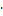 - Сразу на вопрос задачи ответить нельзя.- Нам  неизвестна ширина прямоугольника.- Ширина меньше длины в 4 раза. Чтобы найти ширину длину надо разделить на 4.Записывают решение в тетрадь.1) 28 :4 = 7(см) – ширина2) 28 4 = 112 (см2) – площадь прямоугольника.Ответ: 112  см2.6-76-7Поиск и выделение необходимой информации. Структурирование знаний. Анализ объектов.Построение логической цепи рассуждений.Поиск и выделение необходимой информации. Структурирование знаний. Анализ объектов.Построение логической цепи рассуждений.Планирование, прогнозированиеПланирование, прогнозированиеУмение слушать и вступать в диалогУмение слушать и вступать в диалогСамоопределение Самоопределение 55Первичная проверка пониманияПервичная проверка пониманияУстановление правильности и осознанности изучения темы. Выявление первичного осмысления изученного материала, коррекция выявленных пробелов, обеспечение закрепления в памяти детей знаний и способов действий, которые им необходимы для самостоятельной работы по новому материалу. Направляет работу учащихся. Решите самостоятельно задачи  по вариантам.   Направляет работу учащихся. (слайд 21, 22)I вариантНайти площадь прямоугольника со сторонами 34 см и 15см.II вариант.Найти площадь прямоугольника со сторонами  43см и 12см.- Как  найти ширину прямоугольника  по площади и длине?(слайд 23)Самостоятельно решают задачу.  Отвечают на вопрос.Решают самостоятельно задачи в тетрадях по вариантам. Обмениваются тетрадями и проверяют решение.I вариант34 ·15 = 510 (см2)Ответ: площадь прямоугольника равна 510 см2.II вариант. 43 · 12 = 516(см2)Ответ: площадь прямоугольника равна 516 см2.Чтобы найти ширину надо площадь разделить на длину.72 : 12 = 6 (см) – ширина прямоугольника4-54-5Выделение и формулирование познавательной цели, рефлексия способов и условий действия.Анализ объектов и синтезВыделение и формулирование познавательной цели, рефлексия способов и условий действия.Анализ объектов и синтезПланирование своей деятельности для решения поставленной задачи и контроль полученного результатаПланирование своей деятельности для решения поставленной задачи и контроль полученного результатаУмение слушать и вступать в диалог,Коллективное обсуждение проблем (при необходимости)Умение слушать и вступать в диалог,Коллективное обсуждение проблем (при необходимости)Ориента-ция в межлично-стных отношенияхОриента-ция в межлично-стных отношениях55Гимнастика для глазГимнастика для глазСменить деятельность, обеспечить эмоциональную разгрузку учащихся.Учащиеся сменили вид деятельности (отдохнули) и готовы продолжать работу.226Подведение итогов урокаПодведение итогов урокаСамооценка результатов своей деятельности и всего классаСамооценка результатов своей деятельности и всего классаПодводит итоги работы в классе.Как найти площадь прямоугольника, квадрата?Какие измерения необходимо провести ,чтобы найти площадь прямоугольника? Отвечают на поставленные вопросы.Необходимо длину умножить на ширинуНайти длину и ширину прямоугольника.2-3Выделение и формулирование познавательной цели, рефлексия способов и условий действия.Анализ и синтез объектовВыделение и формулирование познавательной цели, рефлексия способов и условий действия.Анализ и синтез объектовПланирование своей деятельности для решения поставленной задачи,  контроль полученного результата, коррекция полученного результата, саморегуляцияПланирование своей деятельности для решения поставленной задачи,  контроль полученного результата, коррекция полученного результата, саморегуляцияПоддержание здорового духа соперничества для поддержания мотивации учебной деятельности; планирование учебного сотрудничества со сверстниками; участие в коллективном обсуждении проблем.Поддержание здорового духа соперничества для поддержания мотивации учебной деятельности; планирование учебного сотрудничества со сверстниками; участие в коллективном обсуждении проблем.Жизненное самоопределение, ценносто-смысловая ориентация обучающихсяЖизненное самоопределение, ценносто-смысловая ориентация обучающихся8Информация о домашнем задании, инструктаж по его выполнению.Информация о домашнем задании, инструктаж по его выполнению.Обеспечение понимания детьми цели, содержания и способов выполнения домашнего задания.Обеспечение понимания детьми цели, содержания и способов выполнения домашнего задания.Задает дозированное домашнее задание№737,738,742(а)Учащиеся записывают домашнее задание 2Оценка промежуточных результатов и саморегуляция для повышения мотивации учебной деятельностиОценка промежуточных результатов и саморегуляция для повышения мотивации учебной деятельностиуправление поведением партнёра- контроль, коррекция, оценкнауправление поведением партнёра- контроль, коррекция, оценкнаНравственно -этическая  ориентацияНравственно -этическая  ориентация9.Рефлексия.Рефлексия.Инициировать рефлексию детей по поводу психоэмоционального состояния, мотивации их собственной деятельности и взаимодействия с учителем и другими детьми в классе.Инициировать рефлексию детей по поводу психоэмоционального состояния, мотивации их собственной деятельности и взаимодействия с учителем и другими детьми в классе.Продолжите следующие предложения:На уроке говорилось о..На уроке я сегодня…Урок мне понравился(не понравился),потому что….Оценивают свою работу и работу одноклассников. 1-2Оценка своей деятельности и других людейОценка своей деятельности и других людейСмыслообразование Смыслообразование 